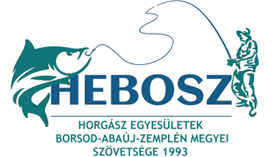 HEBOSZ MEGYEI HORGÁSZ CSAPAT BAJNOKSÁGOK 2021Nevezési lap
Csapatnév: Csapat névsor: Telefonszám:Email cím:Egyesület:Csapatvezető aláírásaCsapatvezetőEdzőVersenyző 1.Versenyző 2.Versenyző 3.Versenyző 4.U18 VersenyzőTartalék